ПОРАДНИКУ СВІТІ ОДЯГУ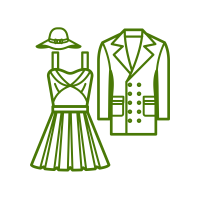 Що називають одягом? Одягом є швейні вироби, виконані з рослинних, тварин і штучних матерій. Його основне призначення - захист людей від холоду і вологи. Для нормального, працездатного самопочуття організму просто необхідно носити вбрання. До того ж, воно служить естетичним оздобленням людей будь-якого віку.За призначенням одяг буває:Для побутового призначення. Такий одяг застосовується будинку, в тих чи інших суспільних місцях. Його ділять на повсякденний, домашній, спортивний і для особливих випадків (ошатний). До перших моделей відносять светри, туніки, спідниці, брюки, куртки, пальто. До спортивного асортименту зараховують спортивні костюми, шорти, майки, футболки. До урочистих фасонів відносять вечірні сукні, костюми, фраки. Домашній одяг - це халати, нічні сорочки, піжами, пеньюари.Для виробничої експлуатації. Цей одяг надягають під час діяльності на промислових, соціальних об'єктах, в різних областях народного господарства і т. д. Його розбивають на спеціальний, санітарний та формений. Перший тип нарядів захищає представників специфічних професій від небажаних і ризикованих обставин. Його використовують пожежники, рятувальники, будівельники, які носять спеціальні плащі, куртки, комбінезони. Санітарний одяг (як-от: фартухи, халати) захищає від забруднень і застосовується медиками, продавцями. А формені швейні вироби (шинелі, костюми, пальто, кітелі, сукні, кашкети, пілотки) використовують працівники певних підприємств, працівники транспорту, військовослужбовці.За способом фіксації одягу:Поясний До нього можна віднести штани, шорти, спідниці.Плечовий. Представлений сукнями, сарафанах, жилетами, пальто, халатами, куртками.За способом комплектації:Верхній одяг. В його перелік входять куртки, шуби, пальта, плащі.Легкі наряди. Сюди відносять штани, сукні, спідниці, блузи.Білизна. У цю категорію входять труси, піжами, бюстгальтери, нічні сорочки.Залежно від статі і віку одяг класифікують на жіночу, чоловічу та дитячу. Особливою категорією зараз виступає підлітковий гардероб. Також все вбрання ділять за сезонними ознаками. Всі знають про літній, зимовий і демісезонний одяг.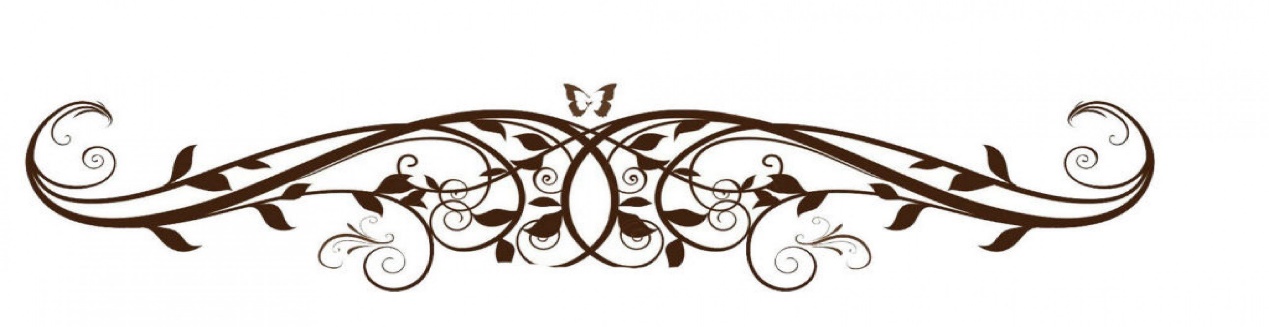 Купуючи речі у свій гардероб, один із ключових моментів на який слід звертати увагу - тип вашої фігури. Це допоможе правильно вибрати фасони одягу, підкреслити переваги, приховати недоліки, виглядати і відчувати себе впевнено.Як визначити свій тип фігури?Щоб визначити свій тип фігури, для початку необхідно зробити три фотографії в повний зріст в обтягуючому одязі, при цьому положення ніг має бути трохи вужче, ніж положення плечей, руки відведені від тіла на 15-20 см, долоні мають дивитися в об'єктив, погляд перед собою, волосся зав’язане і спина пряма. Також виміряйте об’єми талії, грудей та стегон  у сантиметрах. Далі оцінюйте співвідношення ширини плечей і стегон, тобто проведіть дві паралельні лінії по ширині стегон, якщо у вас плечі та бедра однакові за ширино та є виражена талія — різниця між об’ємом стегон і талії не менше 25 см, то  у вас тип фігури "пісочний годинник". Якщо ж талія виражена слабо, то — "прямокутник". Якщо ширина плечей менша, ніж ширина стегон, то ваша фігура — це "трикутник", якщо ж навпаки ширина плечей більша, ніж ширина бедер, ваш тип фігури — "перевернутий трикутник". Стрункі ноги, а талія, живіт і груди більше, ніж стегна, то це тип фігури — "яблуко". Якщо ви повненька, але у вас збереглася талія, то ваша фігура — "груша".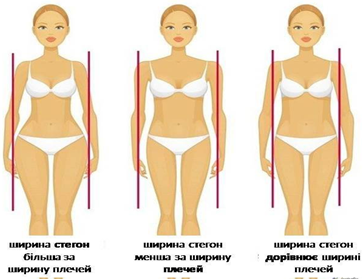 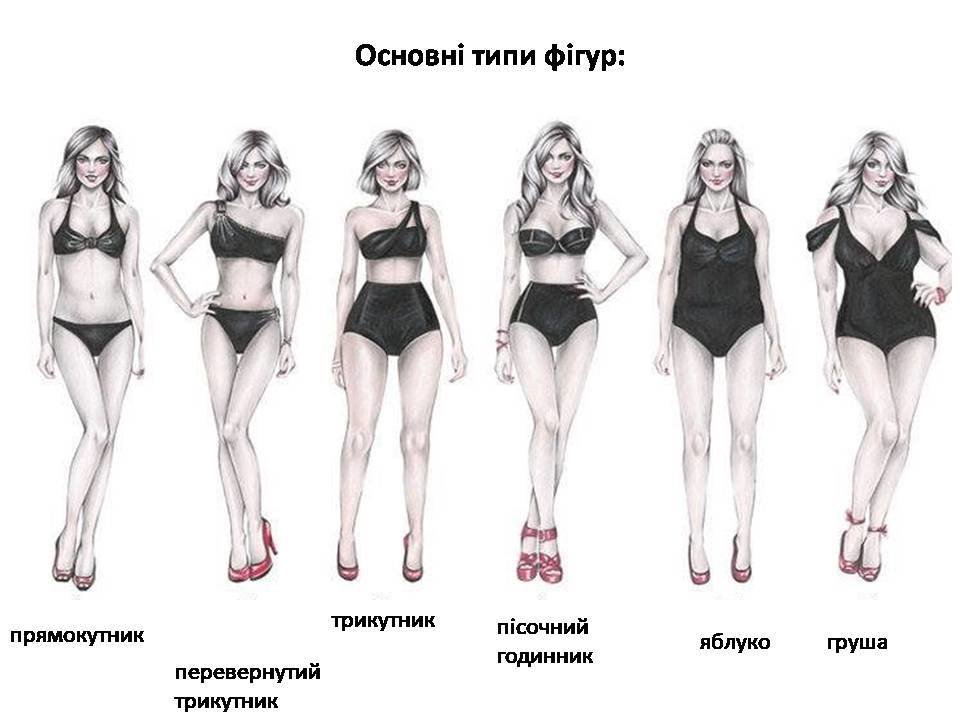 «ПІСОЧНИЙ ГОДИННИК» - це це збалансований тип фігури, оскільки бедра і плечі однакової ширини, а також яскраво виражена талія.Якщо у вас при цьому типі фігури ще й худорлява чи середня комплекція, то особливих заборон на певні фасони одягу немає. Якщо у вас масивна фігура, то не додавайте зайвих об'ємів в області плечей і стегон, при цьому краще створити вертикальну лінію, щоб витягнути силует вгору. Слід уникати одягу, який приховує лінію талії: чоловічих сорочок, балахонистих светрів, багатошаровості в одязі.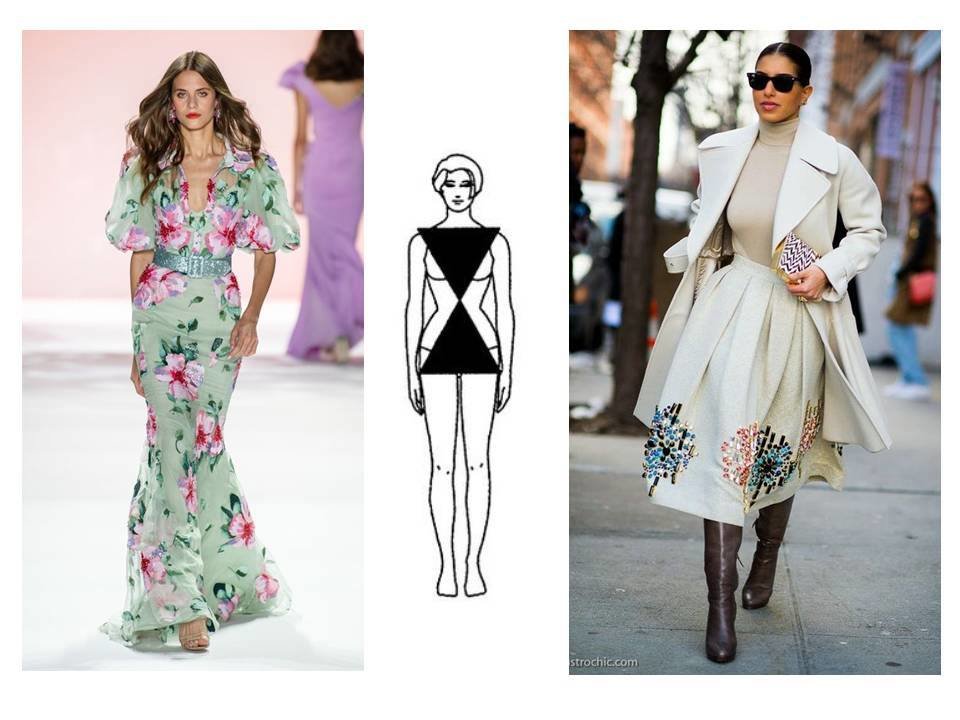 Спеціалістка порадила, що жінкам з типом фігури "пісочний годинник" варто підкреслювати природну збалансованість свого силуету, тому обирайте лише ті фасони одягу, які підкреслюють вашу талію, зробіть на ній основний акцент в образі, бо це ваша головна принадаЗірки з цим типом фігури — Мерлін Монро, Софі Лорен, Моніка Белучі, Діта фон Тіз, Кім Кардаш'ян.«ПЕРЕВЕРНУТИЙ ТРИКУТНИК» - це тип фігури з широкими плечима і вузькими стегнами, без вираженої талії та худими ногами. Якщо така жінка поправляється, то це відбувається в зоні плечей, вага набирається вище тазу на животі, на грудній клітці, на спині, на руках вище ліктя, над бедрами, при надлишковій вазі такий тип фігури набуває форму квадрату.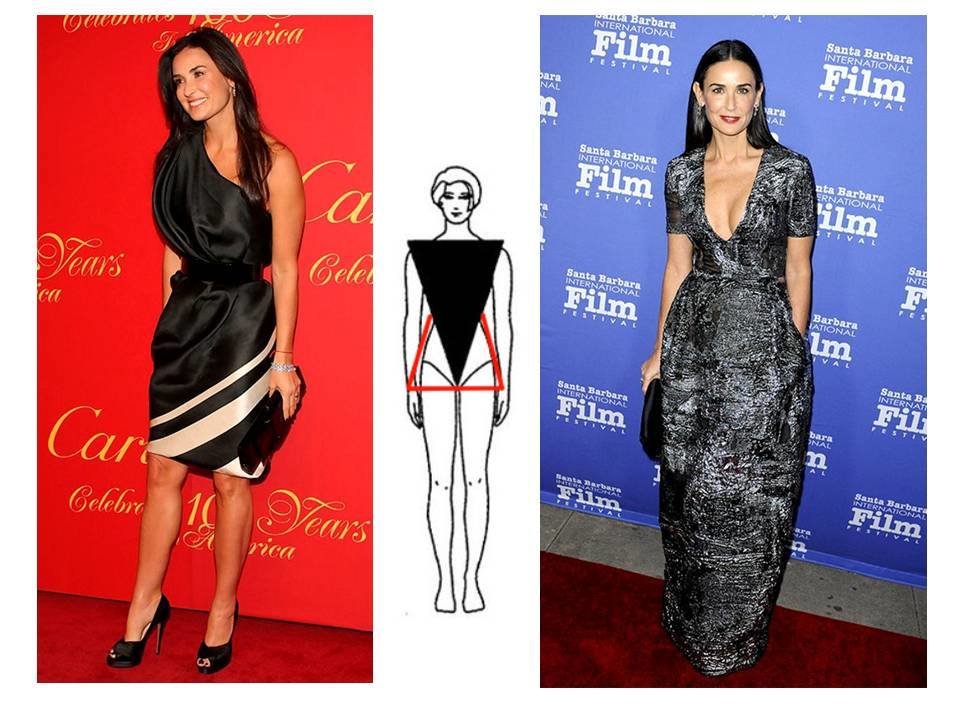 Для жінок з таким типом фігур найкраще не акцентувати на верхній частині тіла, підкреслювати стегна, використовуйте всі прийоми, які дозволять зробити верхню частину менш масивною і врівноважити її з низом.Сукні, сарафани — з декором на стегнах, накладні кишені на штанах і спідницях, спідниці тюльпани дозволять візуально збільшити стегна і наблизити до фігуру до "пісочного годинника". Піджаки — темні по відношенню до низу, блузки простого крою без рукавів-ліхтариків, погончиків. Плаття простого прямого покрою, плаття-сорочки, з рукавами напівреглан.Зірки з цим типом фігури — Анжеліна Джолі, Кемерон Діаз, Мадонна, Шер, Демі Мур, Рене Зельвегер.«ТРИКУТНИК» - це фігура з вузькими плечима та широкими стегнами, вважається найжіночнішим типом фігури. Жінкам з цим типом фігури варто уникати об'єму у зоні стегон. Для прикладу, спідниць і штанів з оксамиту, вельвету, пухнастих тканин, спідниць і штанів яскравих кольорів, з малюнками і великими кишенями, також низької посадки у джинсів і штанів, джинсів-скіні. Блузки і жакети повинні закінчуватися вище, або нижче найширшої частини бедер.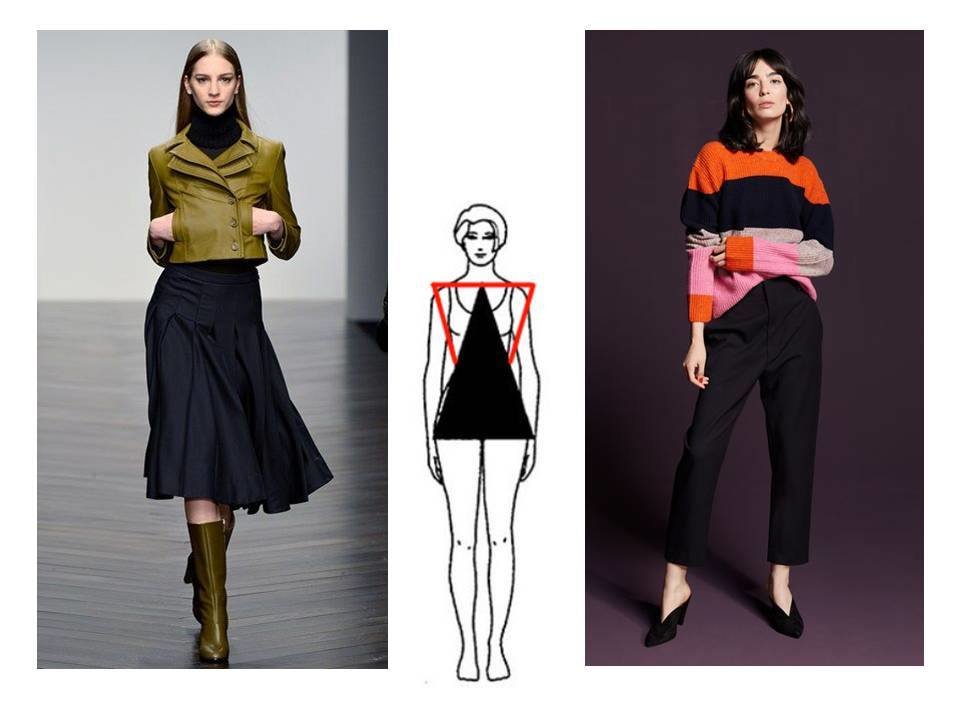 Тканини для верху обирайте середні або важкі, з цікавою поверхнею - вельвет, оксамит, мереживо, хутро, об’ємна в’язка, з малюнками і блиском.Зірки з цим типом фігури — Бейонсе, Шакіра, Агілера, Адель, Дженіфер Лопес.«ПРЯМОКУТНИК» - це коли плечі і стегна приблизно однакові по ширині, як і в "пісочного годинника", але талія слабо виражена. Переважно володарки цієї фігури поправляються в області торсу, живота, грудей, спини і практично зникає талія.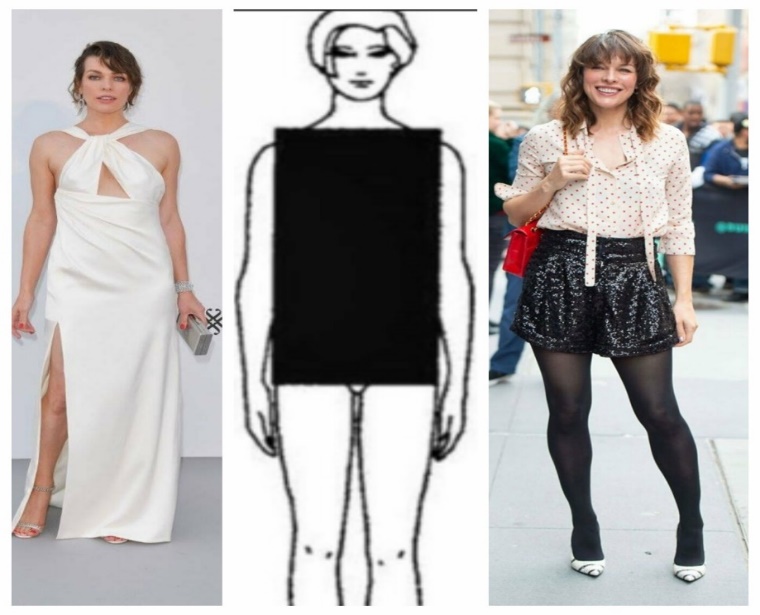 Жінкам з цим типом фігури "прямокутник" варто візуально намалювати талію, якщо дозволяють пропорції, або ж зовсім її приховати. Коли фігура струнка, то рівномірно додайте об'єми до плечей і стегон, щоб створити форму піщаного годинника. Зверніть увагу на блузки і топи з глибоким V-подібним вирізом, на запах, спідниці А-силуету, розширені до низу, з складками, спідниці- тюльпани, на тани — по фігурі, зі складками та кишенями, сукні з деталями та об’ємами на стегнах та плечах. Речі з малюнками треба врівноважувати в образі з аксесуарами.  Уникайте мішкуватого та занадто облягаючого одягу, вузьких поясів.Зірки з цим типом фігури — Міла Йовович, Міша Бартон, Джулія Робертс, Анна Курнікова, Кіра Найтли, Жизель Бюндхен«ЯБЛУКО» - цей тип фігури з животиком або зайвою вагою, якщо ширина стегон і плечей майже однакові, також його називають "овал" або "ромб".Із таким типом жінкам найкраще витягнути фігуру візуально і використати усі прийоми, які дозволять зробити її стрункою. Створюйте додаткові вертикальні лінії в образі, завдяки якому візуально витягнеться силует. Динамічні й діагональні лінії відвернуть увагу від нюансів фігури й скорегують її, натомість, малюнки потрібно врівноважувати, якщо спідниця з малюнком, то на верх потрібний акцент — прикраси, варто уникати мішковидного одягу. Якщо фігура струнка, то робіть акценти на бедрах і плечах, якщо фігура масивна - використовуємо вертикалі та діагоналі за рахунок аксесуарів та малюнків, щоб візуально збільшити ріст. Дуже важливо відволікти увагу від зони талії, для цього вам підійдуть прямі фасони спідниць, топів, піджаків. Не варто додавати до образу тонкі контрастні пояси на талії.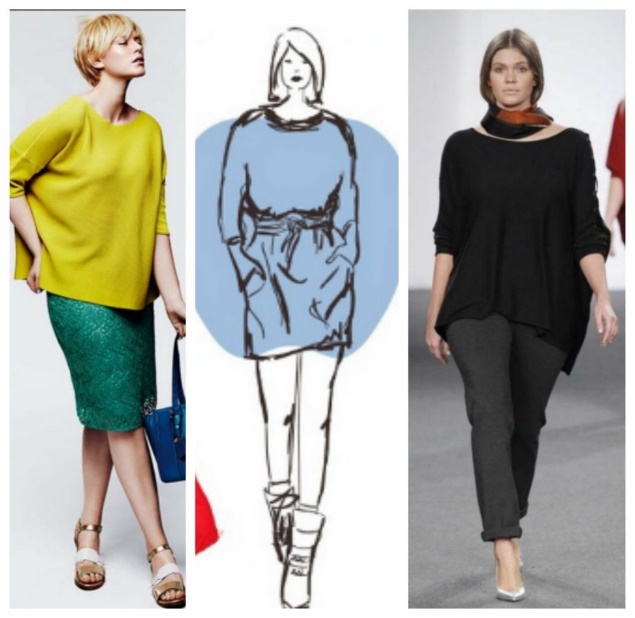 Зірки з цим типом фігури — Келлі Озборн, Брітні Спірс, Різ Уізерспун, Джесіка Сімпсон, Келлі Кларксон.У «ГРУШІ» плечі трохи меншi ніж стегна, але масивні передпліччя, повні руки вище ліктя. Талія є, але слабо виражена, основна важкість розміщена на стегнах.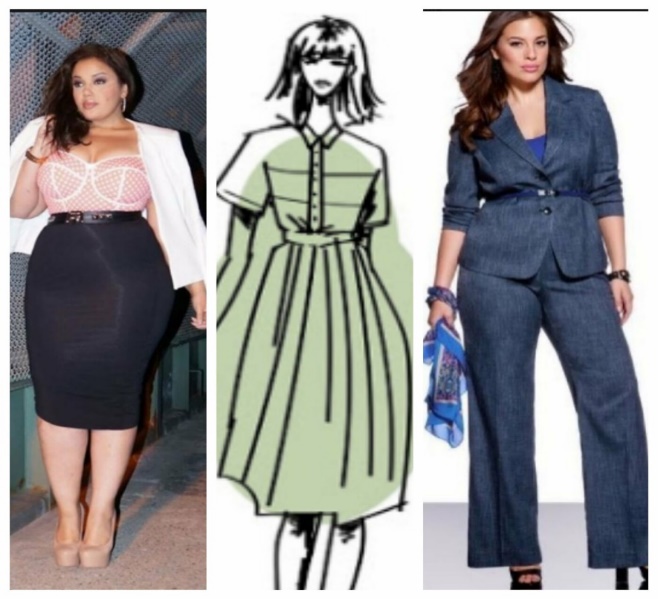 Головне для власниць такої фігури — це відволікти увагу від проблемних зон. Не використовуйте об'ємні, фактурні тканини, великий і дрібний малюнок, тонкі пояси, відкриті передпліччя. Звертайте увагу на вертикалі, контрастні лінії, плаття із внутрішньою або зовнішньою вертикаллю, сукні напівприлягаючих фасонів, контрастні вставки по боках сукні темне у середині і навпаки, намальований силует всередині. Блузки з V-вирізом, запахом будуть виструнчувати фігуру, цей виріз акцентує увагу на зоні декольте, відволікає від загального сприйняття фігури і візуально витягає шию. Костюми одягайте в одній кольоровій гамі. Якщо ріст середній і нижче середнього не варто використовувати контрастне взуття.Давайте пригадаємо, як відбувається покупка одягу? Покупець спочатку придивляється до речі чисто візуально. Оцінює її з позиції «подобається – не подобається». Якщо подобається, то річ приміряється, чи не велика, чи не мала? І вже на цьому етапі необхідно знати і пам'ятати декілька моментів: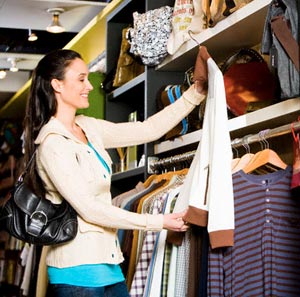 оцінить зручність одягання і зняття одягу. Важливість цього показника полягає в тому, що одяг, який незручно одягати і знімати, швидше зношуватиметься. Як приклад, можна привести горловину футболки.Якщо вам важко одягнути футболку із-за вузької або жорсткої горловини, то можете не сумніватися, що ця сама горловина незабаром деформується (розтягнеться) і зовнішній вигляд футболки буде зіпсований;оцінить зручність користування окремими елементами обраної речі. До них відносяться кишені, манжети, капюшон, блискавки, гудзики, гумові стягування і т.п. У якісного одягу всі ці елементи будуть зроблені не «як-небудь», а відповідально і добротно (блискавка не повинна заїдати, капюшон повинен прикривати всю голову, гудзики не повинні відвалюватися і так далі); оцінить динамічну відповідність одягу вашій фігурі. Це означає, що вам потрібно зрозуміти, як поводитиметься дана річ у момент зміни вами пози або під час руху. Наприклад, для сорочок, светрів і верхнього одягу, спробуйте витягнути руки перед собою або підняти їх вгору. Чи комфортно вам? Купуючи брюки, не посоромтеся посидіти в них на стільці. Адже цілком ймовірно вам доведеться проводити в цих брюках цілий робочий день в офісному кріслі;також спробуйте оцінити повітропроникність одягу. Звичайно, це не завжди можливо зробити, але якщо ви одягли літню сорочку, і відчули себе як в сауні, значить, ця сорочка не пропускає повітря і від її покупки краще утриматися. Це ж стосується і інших літніх речей.ЕКСПЛУАТАЦІЙНІ ВЛАСТИВОСТІ:якість фарбування тканини. Найоб'єктивніший тест на якість фарбування полягає в наступному: візьміть чисту білу хустку і потріть їю об річ. Якісно пофарбована тканина не повинна залишити ніяких слідів на хустці;візуально перевірте усі шви на виробі. У будь-якому якісному одязі шви повинні бути чистими, рівними, без ниток, що стирчать, і непрострочених ділянок;зверніть увагу на нитки, використовувані в швах. Вони повинні бути рівномірного забарвлення без ознак зносу. Адже навіть якщо шов буде зроблений якісно, але з використанням старих, прогнилих ниток, довго він не прослужить;приділить декілька секунд, щоб перевірити наявність і працездатність фурнітури виробу. Чи немає обірваних гудзиків або вирваних «з м'ясом» заклепок?перевірте наявність всіх необхідних ярликів на одязі. На будь-якій речі повинні бути присутніми ярлики з чітким вказанням виробника, місця виробництва, а також рекомендованих способів догляду за виробом. Зверніть увагу і на те, які пришиті ці ярлики: якісно і рівно, або безладно.На етикетці будь-якого одягу виробник вказує необхідні умови догляду у вигляді знаків і символів. Їх розміщують в строгому порядку, затвердженому міжнародними організаціями. Дотримання цих інструкцій стане гарантією довгої і бездоганної експлуатації текстильного виробу.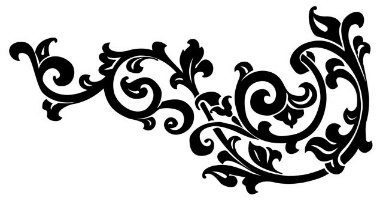 КЛАСИФІКАЦІЯ ОДЯГУ: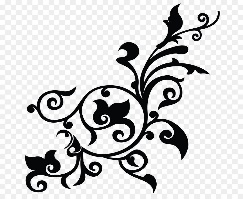 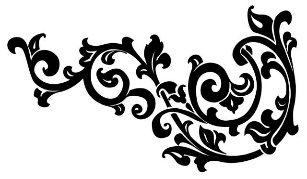 ПРАВИЛА ПІДБОРУОДЯГУ: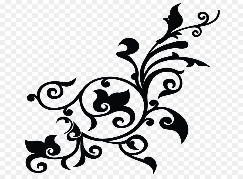 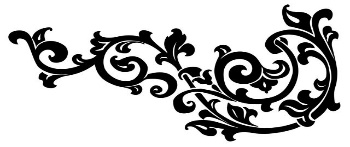 ПРАВИЛА ПІДБОРУ   ОДЯГУ:Тип фігури «пісочний годинник»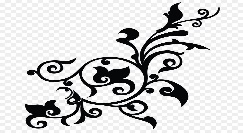 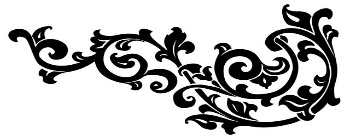 ПРАВИЛА ПІДБОРУ   ОДЯГУ:Тип фігури «перевернутий трикутник»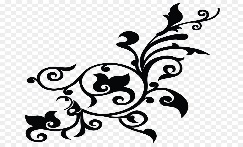 ПРАВИЛА ПІДБОРУ   ОДЯГУ:Тип фігури «трикутник»ПРАВИЛА ПІДБОРУ   ОДЯГУ:Тип фігури «прямокутник»ПРАВИЛА ПІДБОРУ   ОДЯГУ:Тип фігури «яблуко»ПРАВИЛА ПІДБОРУ   ОДЯГУ:Тип фігури «груша»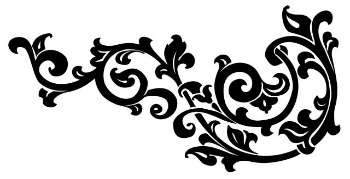 ПРАВИЛА ПОКУПКИ ОДЯГУ: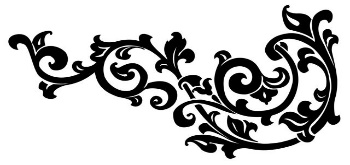 ТЛУМАЧЕННЯ ПОЗНАЧОК НА ОДЯЗІ: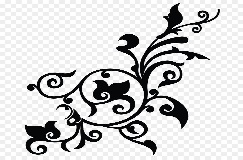 СИМВОЛИ ПРАННЯСИМВОЛИ ПРАННЯСИМВОЛИ СУШІННЯ І ВІДЖИМАННЯСИМВОЛИ СУШІННЯ І ВІДЖИМАННЯ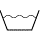 Таз з символом хвилі – річ можна прати як вручну, так і в машинці автомат.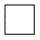 Порожній квадрат – річ можна сушити будь-яким способом.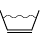 Таз з символом хвилі і однією лінією знизу свідчить про щадний режим прання.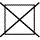 Перекреслений порожній квадрат попереджає, що цей предмет одягу заборонено сушити в машині.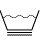 Таз зі знаком хвилі і двома лініями знизу говорить нам про делікатний режим прання.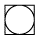 Квадрат з порожнім колом всередині дає зрозуміти, що річ підходить для викручування і сушки в пральній машині.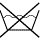 Перекреслений таз дає зрозуміти, що одяг не можна прати ні руками, ні в машинці.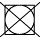 Закреслений квадрат, всередині якого коло, – позначення, яке забороняє віджимання.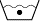 Таз з символом хвилі і крапкою по центру – прати виріб потрібно при температурі 30 °C.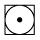 Квадрат з колом, всередині якого одна крапка, – сушіння при невисокій температурі.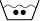 Таз зі знаком хвилі і двома крапками по центру повідомляє про максимальну температуру прання 40 °C.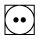 Квадрат з колом, всередині якого дві крапки, дозволяє проводити сушіння при середній температурі.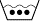 Таз зі знаком хвилі і трьома крапками по центру – можна прати при температурі 50 °C і вище.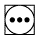 Квадрат з колом, всередині якого три крапки, означає, що ви можете сушити річ при високій температурі.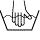 Таз з опущеною рукою – символ ручного прання.СИМВОЛИ ХІМЧИСТКИ І ВІДБІЛЮВАННЯСИМВОЛИ ХІМЧИСТКИ І ВІДБІЛЮВАННЯСИМВОЛИ ПРАСУВАННЯСИМВОЛИ ПРАСУВАННЯ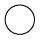 Порожнє коло дозволяє хімчистку одягу.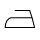 Знак праски з ручкою – можна прасувати без будь-яких обмежень.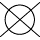 Перекреслене коло забороняє хімчистку.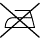 Перекреслена праска – догляд за одягом забороняє прасування.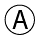 Коло з вписаною літерою А дозволяє чистку із застосуванням будь-якого розчинника.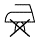 Піктограма праски з закресленим внизу паром – виробник дозволяє прасувати, але забороняє відпарювання.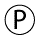 Коло з буквою Р – дозволено застосування розчинників на основі хлорного етилену і вуглеводнів.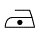 Праска, з крапкою по центру – дозволене низькотемпературне прасування (максимум 110 °C).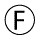 Коло з буквою F – можна використовувати розчинники на основі вуглеводнів.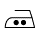 Праска, в центрі якої дві крапки – можна прасувати одяг при температурі не вище 150 °C.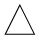 Порожній трикутник – це знак, що дозволяє відбілювати річ.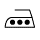 Праска, в центрі якої дві крапки – дозволене прасування при температурах понад 200 °C.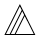 Трикутник з двома косими рисками – символ, що позначає відбілювання без хлору.